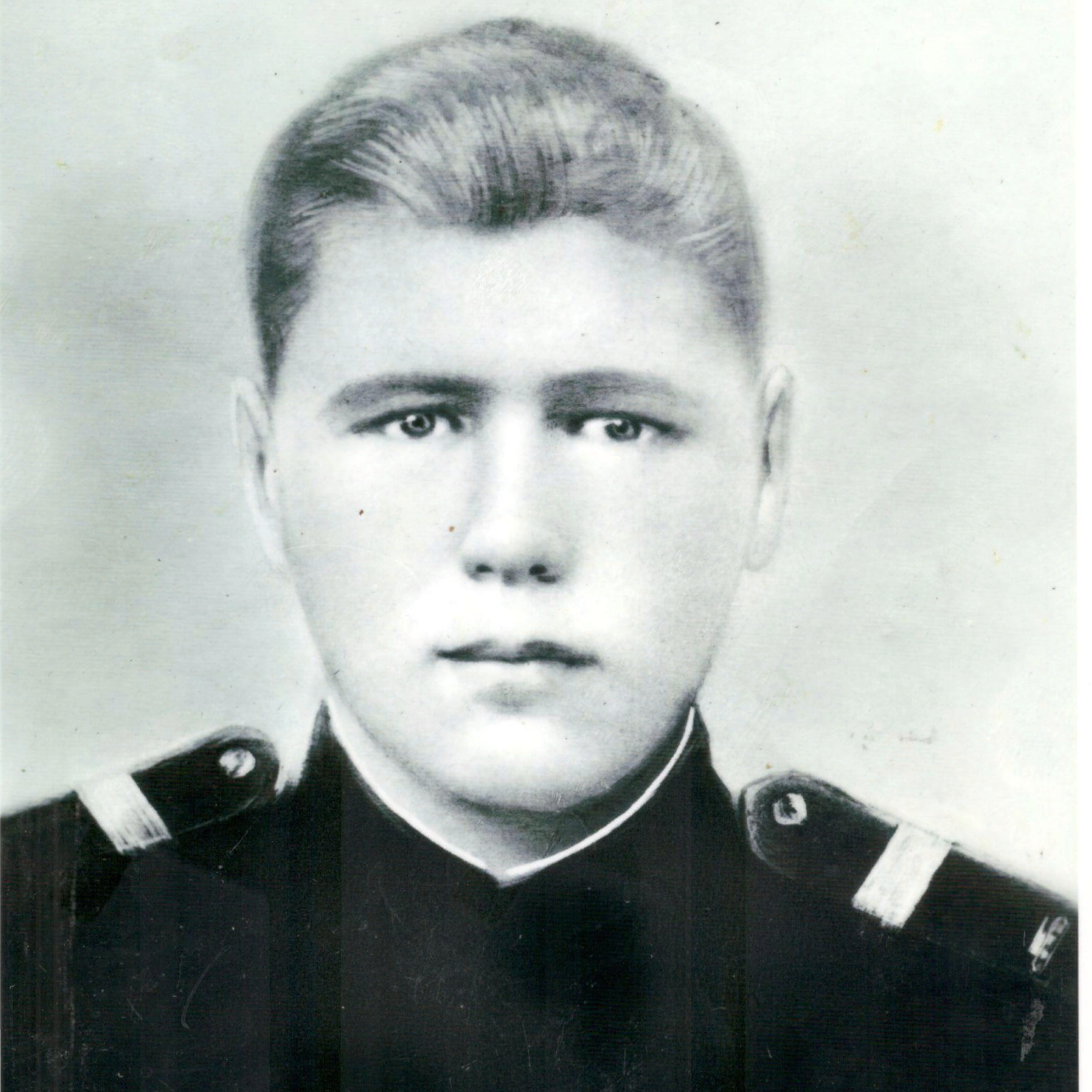 КузьминИван Васильевич(1920-1945)